24. syyskuuta 201617:55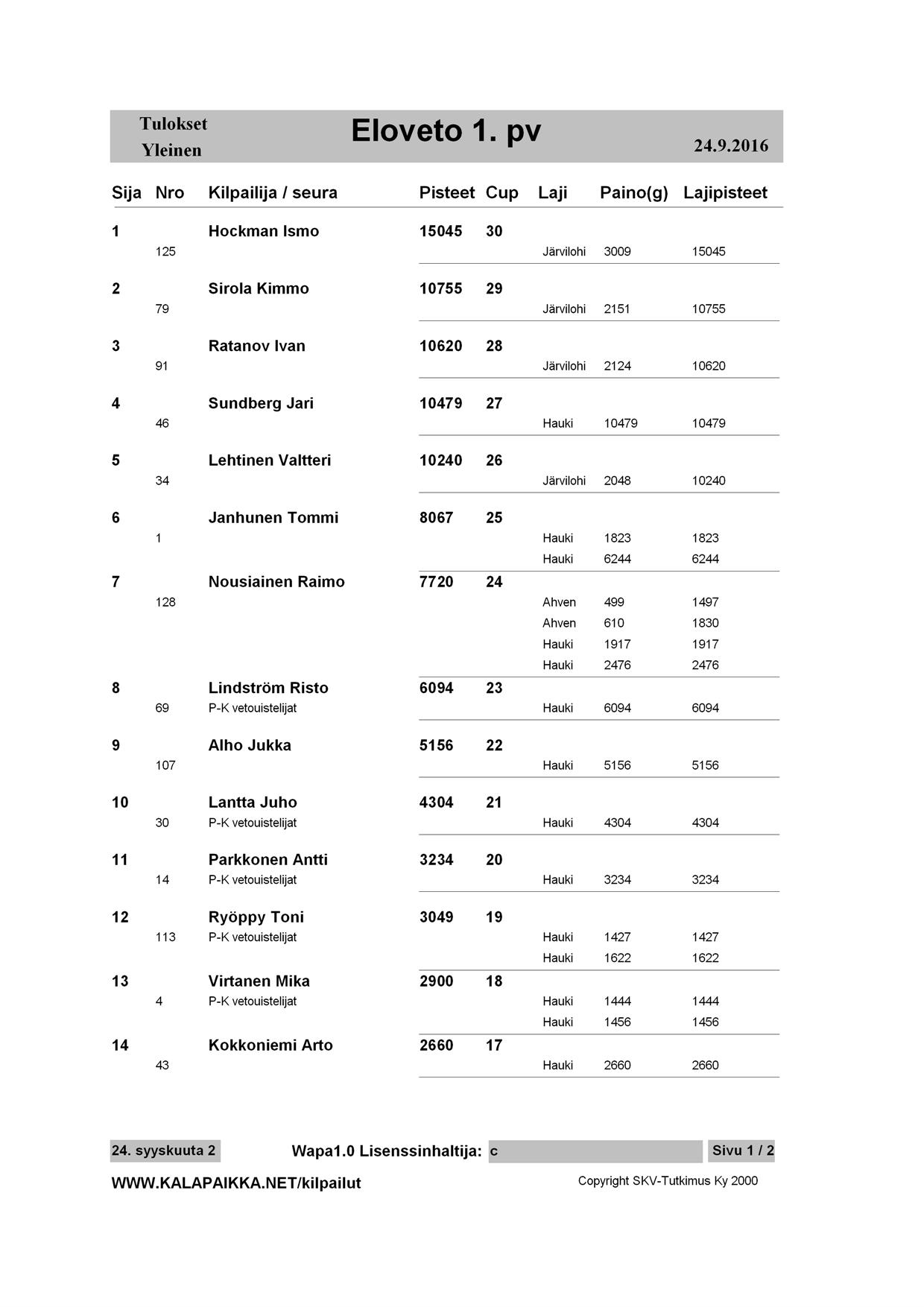 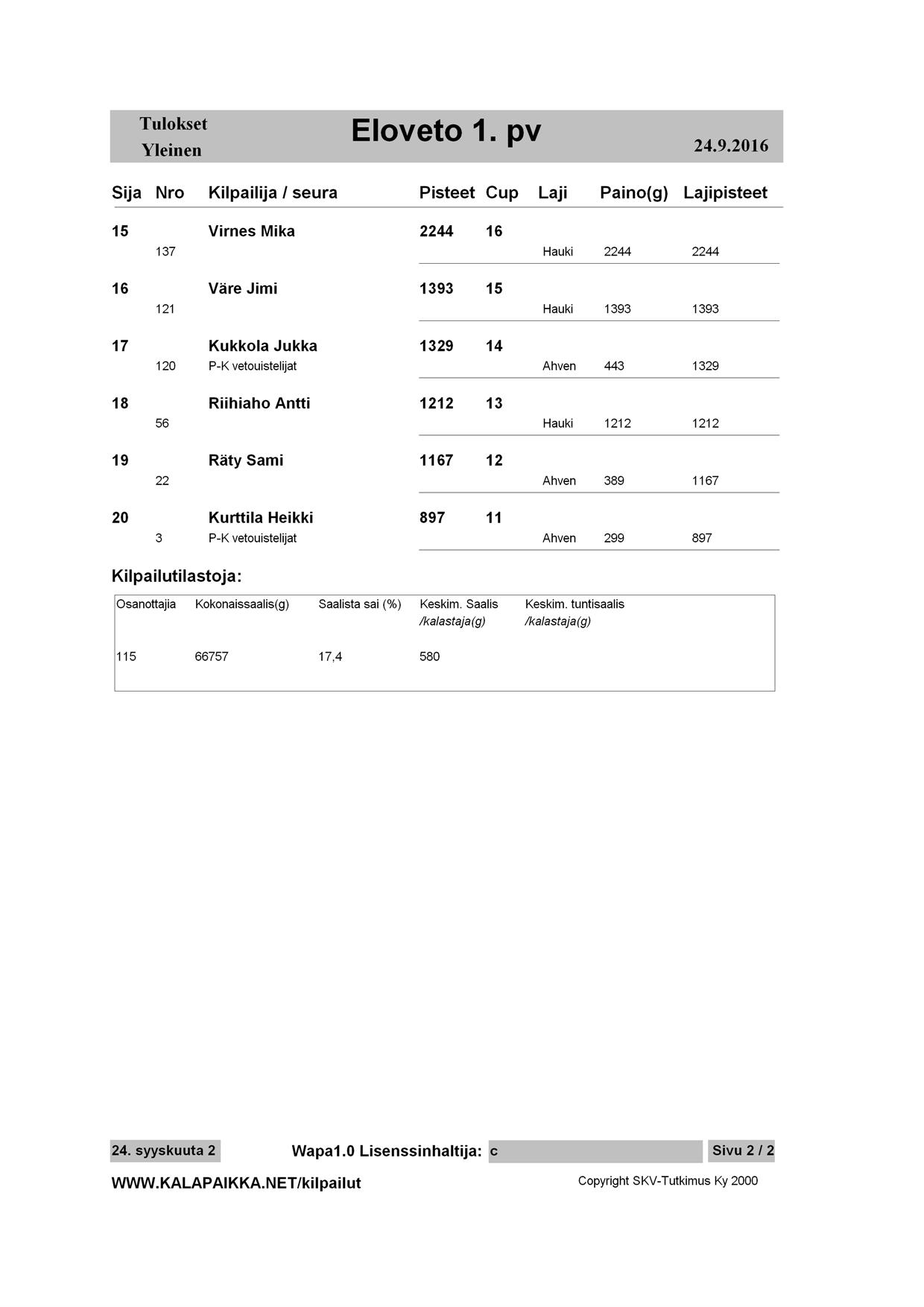 